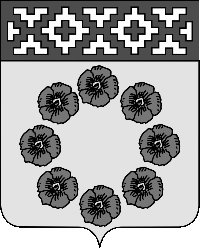 Финансовый отдел администрации Пестяковского муниципального района Ивановской области155650    р.п. Пестяки   ул. Ленина 4                           E-mail:	rayfo03318@mail.ru П Р И К А З             «23» января  2024 г.                                                                                         №8-ОДО внесении дополнений в перечень главных  администраторов  доходов бюджета Пестяковского муниципального района   В соответствии с постановлением Администрации Пестяковского муниципального района №732 от 25.12.2023 года «Об утверждении перечня главных администраторов доходов, перечня главных администраторов источников финансирования дефицита бюджета  Пестяковского муниципального района»  приказываю: 1. Внести в перечень главных администраторов доходов бюджета Пестяковского муниципального района следующие дополнения:1) после строки «004 1 16 07010 05 0000 140 Штрафы, неустойки, пени, уплаченные в случае просрочки исполнения поставщиком (подрядчиком, исполнителем) обязательств, предусмотренных муниципальным контрактом, заключенным муниципальным органом, казенным учреждением муниципального района» дополнить строками следующего содержания:«004 1 16 10061 05 0000 140 Платежи в целях возмещения убытков, причиненных уклонением от заключения с муниципальным органом муниципального района (муниципальным казенным учреждением) муниципального контракта, а также иные денежные средства, подлежащие зачислению в бюджет муниципального района за нарушение законодательства Российской Федерации о контрактной системе в сфере закупок товаров, работ, услуг для обеспечения государственных и муниципальных нужд (за исключением муниципального контракта, финансируемого за счет средств муниципального дорожного фонда);«004 1 16 10062 05 0000 140 Платежи в целях возмещения убытков, причиненных уклонением от заключения с муниципальным органом муниципального района (муниципальным казенным учреждением) муниципального контракта, финансируемого за счет средств муниципального дорожного фонда, а также иные денежные средства, подлежащие зачислению в бюджет муниципального района за нарушение законодательства Российской Федерации о контрактной системе в сфере закупок товаров, работ, услуг для обеспечения государственных и муниципальных нужд».      2. Бюджетному отделу (Пучкова Т.В.) довести настоящий Приказ до главных распорядителей средств бюджета, до главных администраторов  доходов  Пестяковского муниципального района. 	3. Ведущему специалисту (Малыгин С.В.) внести соответствующие изменения в справочник программы «Бюджет-Смарт».      4.  Контроль за выполнением настоящего приказа оставляю за собой.Начальник Финансового отдела администрации Пестяковскогомуниципального района                                                                                 И.Е.Тюрикова 